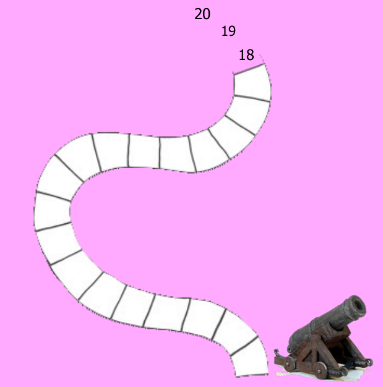 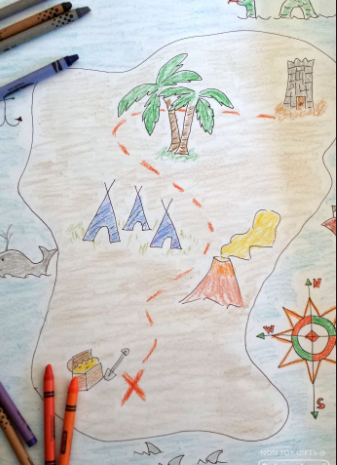 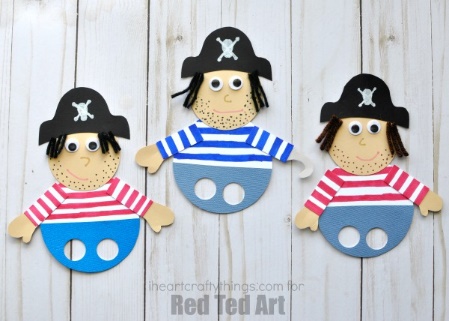 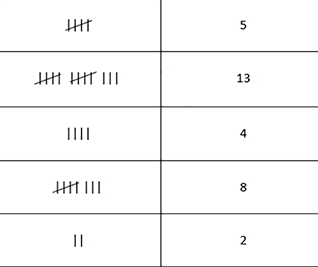 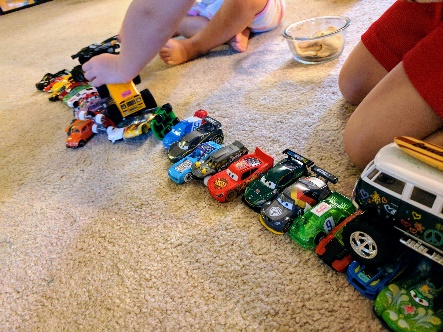 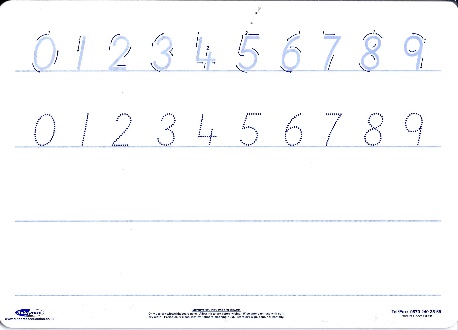 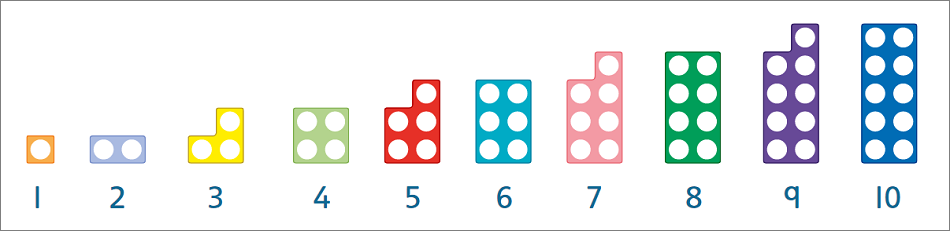 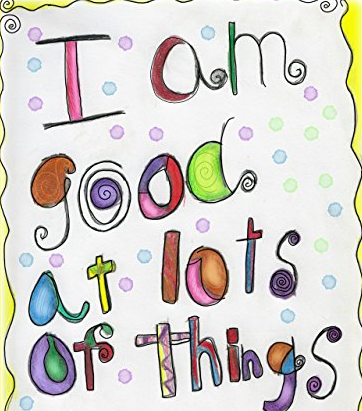 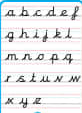 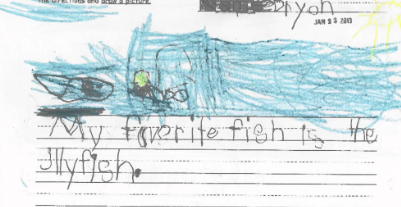 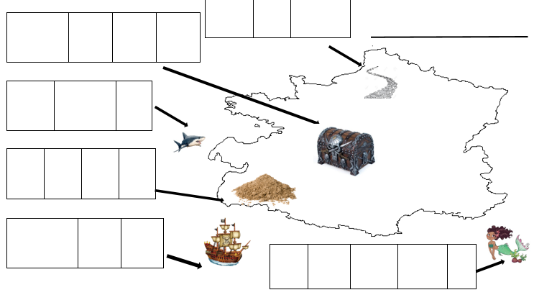 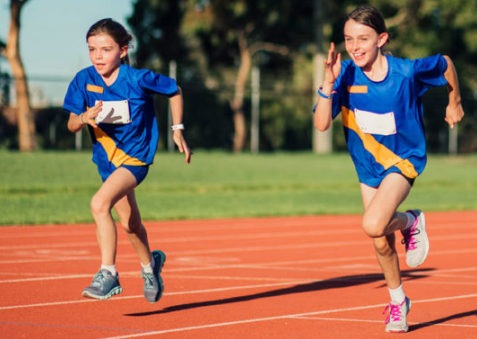 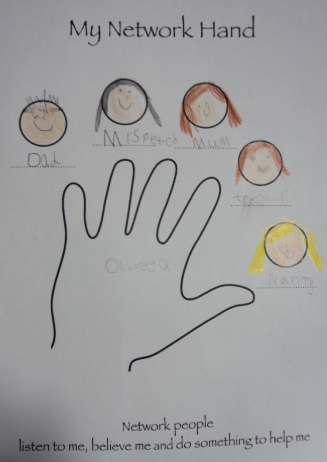 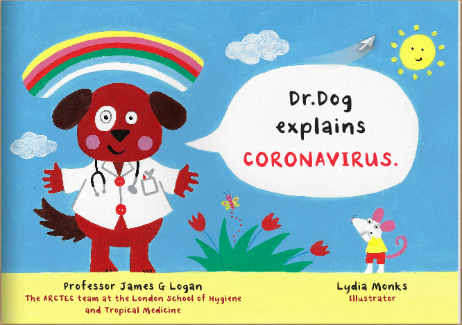 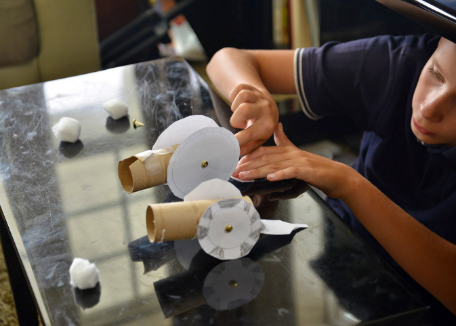 Maths ChallengesLiteracy ChallengesWOW challenges Make your own treasure map. Can you cut and stick things onto it? Think about where you might hide the buried treasure with an X marks the spot! Maybe you could include a creepy forest or a giant volcano on your island!Make your own finger puppet pirate. Draw a pirate without any legs and colour him in or stick things to him. Then make two holes where the legs would be and poke your fingers through them. Now your fingers are the pirates legs!Make your own set of numicon. You can draw it, paint it or even cut it out! Make numbers 1-10 ready to use in learning activities! Maybe you can make teen numbers out of the numicon using the 10 and another number!Can you label your treasure map with all the different things you have drawn on it? You might want to include words like ‘sea, sand, trees, shark, mermaid, merman, skeleton or even treasure!’ Make a counting back cannon body out of recycling.Maybe you could use a toilet roll for the barrel and milk bottle lids or egg cartons for the wheels!(You can watch Mrs Hale’s Youtube video dated 27.4.2020 to help.) Practice your number formation. Can you write every number from 0-9 correctly? Remember to start at the top of each number.Draw a picture of what you did during the half term week. Can you write some sentences underneath about what you got up to?Read the Dr Dog explains coronavirus book on the school website or watch the video on Mrs Hale’s Youtube Channel. (Dated 1.6.2020)Make teen numbers out of your things. Remember a teen number is 10 and some more. Make a line of 10 toys for your 10 and another line with a different number of toys to make your teen number.  Can you write the teen number you have made?Think of some things you are good at. Can you think of 5 things you are good at and why? You can tell a grown up the things you are good at or you can write them down.Make a network hand. Draw around your hand and think about who your network people might be. Network people listen to you, believe you and always do something to help you. Write one network person on each finger and thumb. You should have 5 network people in total. (You can watch Mrs Hale’s Youtube video dated 1.6.2020 to help.)Can you watch the road closest to your house and make a tally of how many cars, vans or motorbikes drive past in 10 minutes? Remember that when we write a tally we write 4 lines and then draw a gate across them for number 5. 	Practice your Russell writing for the letter ‘n’.Can you write these words using your cursive writing?in, on, an, can, net, nan, ran, din, pan, raining.Can you organise some races outside? Make a starting point and a finish point. You could run, walk, hop or even try an egg and spoon race!